様式第１号ＳＡＧＡ２０２４文化プログラム事業申込書令和　　年　　月　　日　ＳＡＧＡ２０２４実行委員会会長　　山　口　　祥　義　　様     　　　　　　　　　　　　    （申込者）　住所　　　　　　　　　　　　　　　　TEL/FAX　　　　　　　　　　　　　　　　メールアドレス　　　　　　　　　　　　　　　　次の事業を、ＳＡＧＡ２０２４文化プログラム事業として申し込みます。※１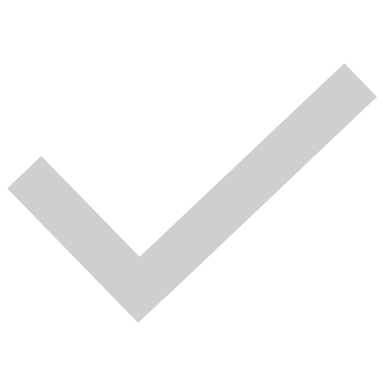 ※１　一括申込する場合は様式第１号の２に記載し、本申込書に添付の上、提出すること。※２　「事業内容」欄は、事業の内容を簡潔に記載してください。また、実施計画書やパンフレットなど、参考になる資料があれば添付してください。※３　大会関係者とは、ＳＡＧＡ２０２４の「参加章」、「記念章」、「ＩＤカード」等を提示した者をいいます。※４　広報等で活用しますので、写真データ（事業実施風景や事業風景が分かる写真等）を添付してください。　　　一括申込をする場合は、それぞれの事業名が識別できるよう、ファイル名等ご配慮ください。様式第２号ＳＡＧＡ２０２４文化プログラム事業登録通知書　第　　　　号　令和　　年　　月　　日　　　　　　　　　　　　　　　　　　　様ＳＡＧＡ２０２４実行委員会　　　会　長　　山　口　　祥　義　　　令和　　年　　月　　日付で申込みのあった下記の事業については、ＳＡＧＡ２０２４文化プログラム事業として登録しましたので、通知します。　なお、事業の内容を変更するときは、「ＳＡＧＡ２０２４文化プログラム事業変更報告書」（様式第３号）を提出してください。（また、一括申込を行った場合は、各文化プログラム実施者に対して周知をお願いします。）記様式第３号ＳＡＧＡ２０２４文化プログラム事業変更報告書令和　　年　　月　　日　ＳＡＧＡ２０２４実行委員会会長　　山　口　　祥　義　　様     　　　　　　　　　　　　    （申込者）　住所　　　　　　　　　　　　　　　　ＴＥＬ　　　　　　　　　　　　　　　　メールアドレス　　　　　　　　　　　　　　　　令和　　年　　月　　日付け　第　　号で登録通知のあった事業について、内容を変更しますので、次のとおり報告します。様式第４号ＳＡＧＡ２０２４文化プログラム事業登録変更通知書　第　　　　号　令和　　年　　月　　日　　　　　　　　　　　　　　　　　　　様ＳＡＧＡ２０２４実行委員会　　　会　長　　山　口　　祥　義　　　令和　　年　　月　　日付で変更報告のあった内容については、下記のとおり、変更（廃止）登録しましたので、通知します。記事業名事業名事業内容※２事業内容※２実施日（期間）実施日（期間）令和　　年　　月　　日（　）～　令和　　年　　月　　日（　）会　場名　　称会　場住　　所会　場開催時間出演者(展示品)等出演者(展示品)等入場料一　　般 １　無料 ２　有料【大人　　　　円，子ども　　　　円，その他　　　　円】入場料大会関係者※３ １　無料 ２　有料【大人　　　　円，子ども　　　　円，その他　　　　円】連絡先担当者名連絡先住　　所連絡先ＴＥＬ／ＦＡＸ連絡先ホームページアドレス連絡先メールアドレス写真データ送付方法※４写真データ送付方法※４メール添付　　　　／　　　後日郵送　　　（いずれかに○）本申込にあたって、申込者及び事業の主催者は、政治団体又は宗教団体、並びに佐賀県暴力団排除条例に規定する暴力団関係者ではないことを誓約します。本申込にあたって、申込者及び事業の主催者は、政治団体又は宗教団体、並びに佐賀県暴力団排除条例に規定する暴力団関係者ではないことを誓約します。本申込にあたって、申込者及び事業の主催者は、政治団体又は宗教団体、並びに佐賀県暴力団排除条例に規定する暴力団関係者ではないことを誓約します。事業名事業名実施日（期間）実施日（期間）令和　　年　　月　　日（　）～　令和　　年　　月　　日（　）会　場名　　称会　場住　　所会　場開催時間事業名変　更　事　項変　　更　　内　　容事業名変更（廃止）した内容